TEXAS CITY FFA ASSOCIATION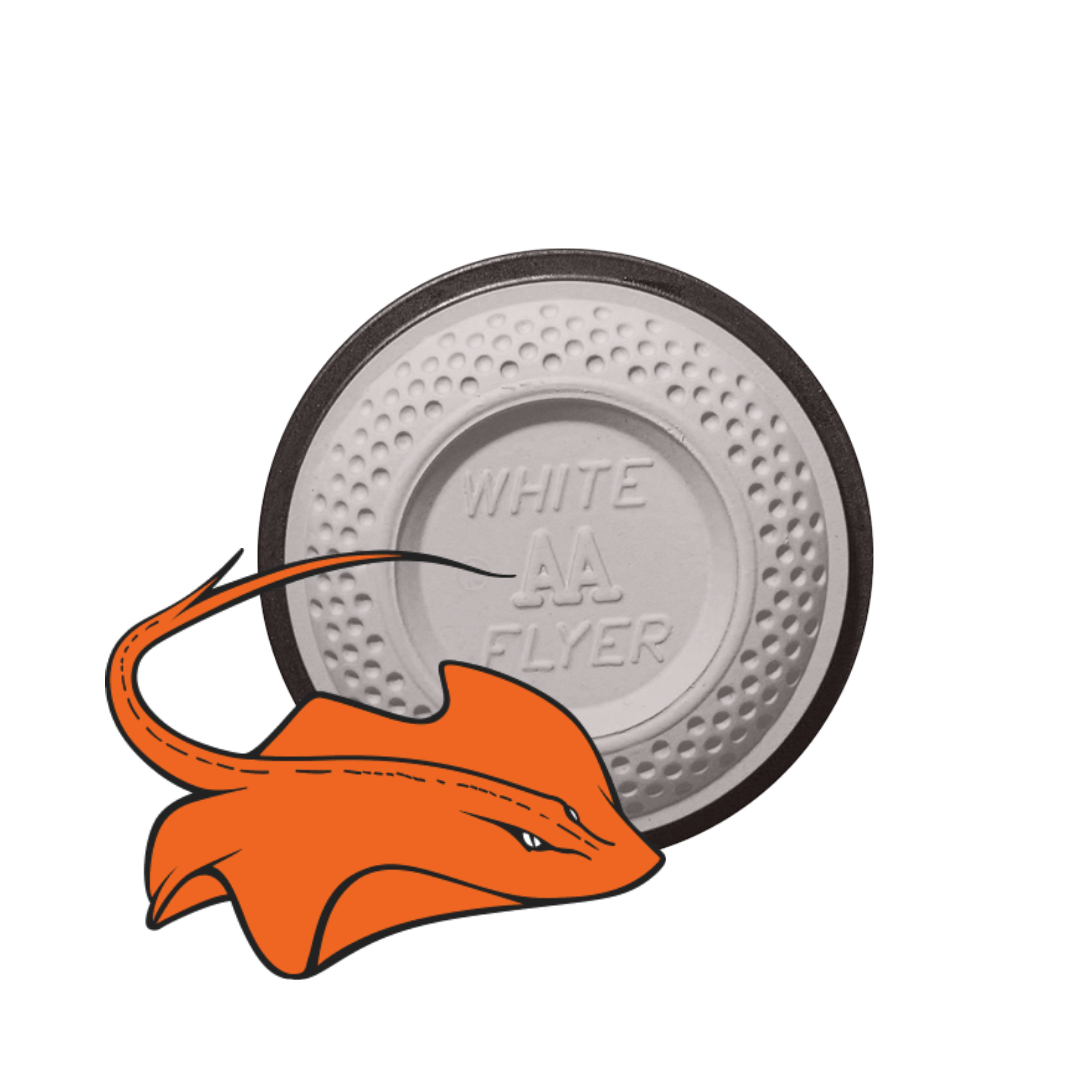 2024 - 2025 Shooting Team Committee Chair ApplicationInstructions The application must be written out clearly and legibly in blue or black ink, NOT IN PENCIL. DO NOT ALTER THE FORMAT OF THIS APPLICATION IN ANY WAY.The following additional documentation must accompany the application:T3 Report Card Copy – Print the copy from SKYWARD.3 (non-AG) teacher evaluation letters. Letters to be dropped off in the mailroom for RICHARDS. ** Collegiate Students may use previous year teachers or their current collegiate teachers.**NO ADDITIONAL SUPPORTING INFORMATION IS TO BE INCLUDEDThe application should be stapled on the top left corner with support material clipped to the back (your report card). The application must be fully certified with all signatures.The application is due to Ms. Richards by Friday, March 31st at 2 PM. Section I:  Personal InformationWhat career objectives do you have? (Limit response to space given)Section II:  Participation in Agricultural Science InstructionInstructions: In the space provided, list each Agricultural Science course successfully completed. For Freshman, the current course you are enrolled in.Section III:  Supervised Agricultural Experience ProgramSupervised Agriculture Experience: Livestock Showing, Shooting Team, etc. Briefly describe your SAE in the space below.  What interested you and motivated you to begin? When you were planning your supervised agriculture experience, what three goals did you have for the future years?  How far have you come in accomplishing those goals that you set?  How have those goals changed? In the space provided below, indicate your SAE for the time that you have been a member of FFA (Jr.FFA and FFA).Section IV:  Involvement in FFA & School Activities FFA Activities – & Shooting Team Events (through FFA)Instructions: List participation in FFA sponsored or sanctioned activities.  Indicate the level of participation by placing an X in the column of level.  Mark an X in the column that corresponds to the area of program development that the activity applies to according to the FFA Manual and chapter rating scale.  Activities include, but are not limited to, participation in leadership development events, career development events, agriscience fair, star awards, proficiency awards, project shows, and FFA conventions.  Do not list offices held, committees chaired, or other leadership roles as these are listed in a later section.School & Community Activities (& Shooting Team Events – not through FFA)Instructions:  In this section, list other school activities, participation in livestock and breed associations, civic organizations, church youth groups, etc.  Do not duplicate entries in other sections.  Indicate the level of participation by placing an X in the corresponding column.Section V:  Leadership ActivitiesFFA Leadership RolesInstructions:  In this section, list leadership roles you have fulfilled in the FFA.  This includes elected offices, committees, committee chairmanships, or any leadership roles fulfilled in activities.  Do not duplicate entries listed in other sections. (If you have not held an office, this will be blank)School and Community Leadership RolesInstructions:  In this section, list leadership roles completed in other school and community organizations.  Include elected offices, committees, committee chairmanships, or any leadership role successfully fulfilled.Section VI:  Role of TCFFA Shooting Team Committee OfficersShooting Team Committee Chair officers serve a vital function in FFA. Therefore, it is necessary that those who aspire to become officers are highly qualified, motivated, and able and willing to perform. By taking a major leadership role, these students grow from the experience and benefit the chapter. It should be the Shooting Team Committee Chair officers' goal to lead by example and encourage other members to participate in chapter activities. Please read and study the major qualifications and prerequisites very closely.For present and future members of the Texas City FFA Shooting Team Committee Chair Officer Team, as well as Texas City FFA Advisors and members-at-large, to understand the Texas City FFA Shooting Team Committee Chair Officers’ role, the following major areas of responsibility are assumed by all elected Shooting Team Committee Chair Officers:should have a genuine desire to be a part of a leadership team.should have a willingness to accept responsibility.should have a sincere desire to work with all chapter members in meeting their leadership, personal, and chapter goals.should have knowledge and understanding of the chapter, state, and national FFA constitutions, bylaws, and programs.should have a working knowledge of parliamentary procedures, Opening, and Closing Ceremonies.should be a disseminator of specific agricultural education and FFA information to the membership.should motivate, inspire, and encourage FFA members to participate in agricultural education and FFA programs.should maintain positive relationships with members, agribusiness organizations, educational organizations, the public, and others interested in agricultural education.shall project a positive image as a leader among American youth.I, as the candidate, have reviewed The Role of TCFFA Shooting Team Committee Officers and understand what is required of me as a committee officer. ____________________________________________				________________________________Candidate’s Signature								DateSection VII:  TEXAS CITY FFA Shooting Team Committee Chair Officer ContractAs a Texas City FFA Shooting Team Committee Chair Officer, I will:Be dedicated and committed to FFA and the total agriculture education program.Be willing to commit the entire year to Texas City FFA Shooting Team activities.I am agreeing to my punctual attendance at all monthly meetings unless attending a UIL function that I am participating in.Become knowledgeable of all the disciplines of shooting sports.Through preparation and practice, develop myself into an effective public speaker, and project a desirable image of the FFA and the Shooting Team at all times.Regularly, and on time, write all letters, thank you notes, reports, and other correspondence, which are necessary and desirable.Accept and search out constructive criticism and evaluation of my total performance.Be willing to take and follow instructions as directed by those responsible for me.Follow the State Officer code of ethics (as adopted by the 1990-1991 State Officer Team):To forgo all alcohol and tobacco while involved in official and unofficial FFA activities.To treat all FFA members equally by not favoring one over another.To conduct myself in a manner that commands respect without display of superiority.To maintain dignity while being personable, concerned, and interested in my contacts with others.To avoid places or activities that in any way would raise questions as to my moral character or conduct.To consider FFA officer activities and school as my primary responsibility.To use wholesome language in all speeches and informal conversations.To maintain proper dress and good grooming for all occasions.Work in harmony with fellow FFA officers, and not knowingly engage in conversations detrimental to other FFA members, officers, and adults.To serve as a member of the Texas City FFA Shooting Team, always maintaining a cooperative attitude.To keep myself up to date on current events.Maintain and protect my healthTo be a professional and be on time.I, as the candidate, have reviewed The Texas City FFA Shooting Team Committee Chair Officer contract and understand what is required of me as a committee chair. ____________________________________________			________________________________Candidate’s Signature								DateSection VIII:  Duties of Texas City FFA Shooting Team Committee Chair Officers The Texas City FFA Officer will:Be required to attend the following meetings, or any other meetings, that may be set by Texas City FFA Advisors. The monthly Shooting Team MeetingsAg Clays 381 Clay Shoot (the first Sunday, Monday, and Tuesday in June)At least one qualifying shoot (Concordia Lutheran, Manvel, etc.)Follow any and all rules and guidelines as set forth in the Texas City FFA Constitution.Texas City FFA Officers not meeting all set out criteria above or found in violation of any item in the officer contract will be removed from office by the FFA Advisors.I, as the candidate, have reviewed the Duties of Texas City FFA Shooting Team Committee Chair Officers and understand what is required of me as a committee chair. ____________________________________________			________________________________Candidate’s Signature								DateBy completing the following signature page, you are accepting the terms of this document and agreeing to fulfill all duties required of you.Section IX:  Signature PageInitial all if you, the candidate, agree: I will enroll in an Ag Class for at least one semester.  __________I will make FFA a priority. ___________I will attend all scheduled FFA Shooting Team meetings during the school year. ____________I will maintain a 2.0 GPA in all classes. ____________I will participate on a qualifier and Texas Ag Clays 381.  ___________I understand this position is a year-long commitment. I agree to fulfill my officer duties to the best of my ability.  I agree to communicate with Ag Teachers and my fellow committee members to ensure we are properly prepared for all events.  In the event something last minute comes up that is beyond my control, I will contact all FFA Advisors and the Committee Chair immediately.  I understand that if I do not fulfill my obligations as stated I can be removed from the committee office.Candidate CertificationI, as the candidate, have reviewed this application and certify that all information contained herein is completely accurate, free of any kind of misrepresentation.  Furthermore, I understand the chapter officer job description and commitment pledge according to the constitution and certify that I, the candidate, possess the knowledge, skill, and character to fulfill the duties of the office with a high degree of excellence.____________________________________________				________________________________Candidate’s Signature								DateParent/Guardian CertificationI, as the candidate’s parent/legal guardian, have reviewed this application and certify that all information contained herein is completely accurate and free of any kind of misrepresentation.  I understand the duties of a chapter officer require family support.  I completely understand the candidate’s responsibility to the chapter and the time required for being a chapter officer.____________________________________________				________________________________Parent/Guardian Signature							DateSample Interview Questions = change to adding into the officer application,  (yeee)1. What do you think are the characteristics of a qualified chapter officer? (Do Not Replicate Parliamentary Guide.)2.  If you were elected to a chapter office, what would be your main goal for the chapter?3.  Describe your experiences speaking in front of large groups of students/people?4.  What other commitments do you have in the year that would compete for your time?5. What do you believe the most important responsibilities of a chapter officer are?6. What ideas or changes do you want to implement to the FFA chapter and what would be the result? 7. State why you want to be a chapter officer. 8. How would you increase chapter member involvement?9. How would you keep chapter members up to date with chapter activities and events?10. What are three words that would best describe you as a person and officer? a. _____________________ b. _____________________ c. _____________________ Candidate:  Name:  Gender:  ________________Email Address:  Phone:  Street Address:  Date of Birth:  City & Zip Code:  Age:  Parent/Guardian Name:  Years of Jr. FFA Completed: ____Years of FFA (High School) Completed: ____ Graduation Year:  ______________Year 1Year 2Year 3Year 4Start DateDescription of Enterprise or PlacementScopeYEARACTIVITYLEVELLEVELLEVELLEVELLEVELAREA OF DEVELOPMENTAREA OF DEVELOPMENTAREA OF DEVELOPMENT21/22ChapterDistrictAreaStateNationalStudentChapterCommunityYEARACTIVITYLEVELLEVELLEVELLEVELLEVELACHIEVEMENTS ATTAINEDLocalDistrictAreaStateNationalYEARLEADERSHIP ROLEMAJOR RESPONSIBILITYChapterDistrictAreaStateNationalYEARLEADERSHIP ROLEMAJOR RESPONSIBILITYChapterDistrictAreaStateNational